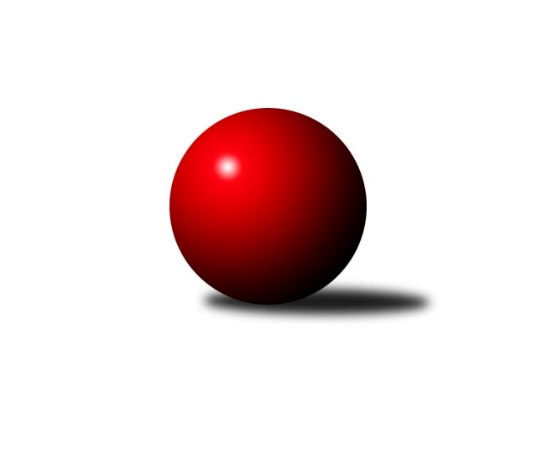 Č.3Ročník 2021/2022	26.9.2021Nejlepšího výkonu v tomto kole: 2664 dosáhlo družstvo: TJ Sokol Husovice DJihomoravský KP1 sever 2021/2022Výsledky 3. kolaSouhrnný přehled výsledků:SKK Veverky Brno	- KK Slovan Rosice C	6:2	2569:2403	8.0:4.0	22.9.KK Mor.Slávia Brno C	- KK Velen Boskovice 	6:2	2435:2327	7.0:5.0	22.9.KK Orel Telnice	- TJ Sokol Brno IV	6.5:1.5	2581:2455	7.0:5.0	24.9.KK Mor.Slávia Brno D	- KS Devítka Brno	7:1	2487:2333	7.5:4.5	24.9.TJ Sokol Husovice D	- KK Mor.Slávia Brno B	7:1	2664:2617	7.0:5.0	24.9.KK Orel Ivančice	- SOS Židenice		dohrávka		3.12.SOS Židenice	- KK Mor.Slávia Brno D	2:6	2433:2482	6.0:6.0	21.9.Tabulka družstev:	1.	TJ Sokol Brno IV	3	2	0	1	15.5 : 8.5 	24.0 : 12.0 	 2498	4	2.	KK Mor.Slávia Brno D	3	2	0	1	15.0 : 9.0 	17.5 : 18.5 	 2474	4	3.	KK Orel Telnice	3	2	0	1	14.5 : 9.5 	22.5 : 13.5 	 2501	4	4.	SKK Veverky Brno	3	2	0	1	14.0 : 10.0 	18.0 : 18.0 	 2421	4	5.	KK Mor.Slávia Brno C	3	2	0	1	12.0 : 12.0 	16.5 : 19.5 	 2501	4	6.	TJ Sokol Husovice D	2	1	0	1	9.0 : 7.0 	13.0 : 11.0 	 2518	2	7.	KK Orel Ivančice	2	1	0	1	8.0 : 8.0 	12.0 : 12.0 	 2464	2	8.	KS Devítka Brno	2	1	0	1	7.0 : 9.0 	12.5 : 11.5 	 2417	2	9.	SK Brno Žabovřesky	2	1	0	1	6.0 : 10.0 	7.0 : 17.0 	 2571	2*	10.	KK Velen Boskovice	3	1	0	2	11.0 : 13.0 	19.0 : 17.0 	 2400	2	11.	SOS Židenice	3	1	0	2	11.0 : 13.0 	17.5 : 18.5 	 2409	2	12.	KK Mor.Slávia Brno B	3	1	0	2	9.0 : 15.0 	15.5 : 20.5 	 2586	2	13.	KK Slovan Rosice C	2	0	0	2	4.0 : 12.0 	9.0 : 15.0 	 2455	0  * Družstvu SK Brno Žabovřesky budou v konečné tabulce odečteny 2 body
Podrobné výsledky kola:	 SKK Veverky Brno	2569	6:2	2403	KK Slovan Rosice C	Petr Večeřa	 	 217 	 242 		459 	 2:0 	 354 	 	191 	 163		Jan Tichák	Tomáš Rak	 	 214 	 233 		447 	 2:0 	 410 	 	181 	 229		Kamil Ondroušek	Vladimír Veselý	 	 215 	 209 		424 	 2:0 	 398 	 	209 	 189		Alena Bružová	František Uher	 	 211 	 207 		418 	 0:2 	 439 	 	213 	 226		Magda Winterová	Jaromíra Čáslavská	 	 197 	 242 		439 	 1:1 	 409 	 	203 	 206		Alfréd Peřina	Martin Zubatý	 	 206 	 176 		382 	 1:1 	 393 	 	193 	 200		Milan Čechrozhodčí: vedoucí družstevNejlepší výkon utkání: 459 - Petr Večeřa	 KK Mor.Slávia Brno C	2435	6:2	2327	KK Velen Boskovice 	Josef Němeček	 	 182 	 174 		356 	 1:1 	 357 	 	165 	 192		Ivo Mareček	Petr Žažo	 	 210 	 229 		439 	 2:0 	 418 	 	196 	 222		Antonín Pitner	Josef Polák	 	 218 	 196 		414 	 1:1 	 407 	 	204 	 203		Jana Fialová	Filip Žažo	 	 179 	 188 		367 	 0:2 	 414 	 	208 	 206		Petr Papoušek	Zdeněk Žižlavský	 	 224 	 226 		450 	 1:1 	 427 	 	192 	 235		František Ševčík	Miroslav Oujezdský	 	 203 	 206 		409 	 2:0 	 304 	 	169 	 135		Petr Ševčíkrozhodčí: Nejlepší výkon utkání: 450 - Zdeněk Žižlavský	 KK Orel Telnice	2581	6.5:1.5	2455	TJ Sokol Brno IV	Zdenek Pokorný	 	 221 	 236 		457 	 2:0 	 351 	 	172 	 179		Radka Rosendorfová	Jiří Dvořák	 	 224 	 215 		439 	 0:2 	 464 	 	231 	 233		Marek Rozsíval	Josef Král	 	 188 	 230 		418 	 1:1 	 418 	 	191 	 227		Lukáš Chadim	Jiří Šimeček	 	 219 	 191 		410 	 1:1 	 407 	 	212 	 195		Miroslav Vítek	Pavel Dvořák	 	 216 	 212 		428 	 2:0 	 407 	 	201 	 206		Zdeněk Holoubek	František Hrazdíra	 	 225 	 204 		429 	 1:1 	 408 	 	200 	 208		Radoslav Rozsívalrozhodčí: Pavel DvořákNejlepší výkon utkání: 464 - Marek Rozsíval	 KK Mor.Slávia Brno D	2487	7:1	2333	KS Devítka Brno	Tereza Nová	 	 224 	 190 		414 	 1:1 	 430 	 	210 	 220		Jiří Martínek	Martin Večerka	 	 187 	 195 		382 	 1:1 	 377 	 	192 	 185		Petr Juránek	Radka Šindelářová	 	 220 	 204 		424 	 2:0 	 319 	 	143 	 176		Lucie Kulendíková	Jiří Kisling	 	 195 	 222 		417 	 1.5:0.5 	 372 	 	195 	 177		Stanislav Barva	Roman Janderka	 	 215 	 205 		420 	 1:1 	 410 	 	201 	 209		Oldřich Kopal	František Kramář	 	 219 	 211 		430 	 1:1 	 425 	 	206 	 219		Jaroslav Sedlářrozhodčí:  Vedoucí družstevNejlepšího výkonu v tomto utkání: 430 kuželek dosáhli: Jiří Martínek, František Kramář	 TJ Sokol Husovice D	2664	7:1	2617	KK Mor.Slávia Brno B	Petr Trusina	 	 230 	 230 		460 	 0:2 	 481 	 	249 	 232		Ondřej Němec	Karel Gabrhel	 	 246 	 206 		452 	 2:0 	 413 	 	231 	 182		Jan Bernatík	Radim Kozumplík	 	 246 	 200 		446 	 1:1 	 439 	 	207 	 232		Petr Lang	Petr Chovanec	 	 219 	 216 		435 	 1:1 	 420 	 	226 	 194		Veronika Semmler	Jan Veselovský	 	 212 	 204 		416 	 1:1 	 414 	 	209 	 205		Ivo Hostinský	Igor Sedlák	 	 234 	 221 		455 	 2:0 	 450 	 	231 	 219		Dalibor Langrozhodčí:  Vedoucí družstevNejlepší výkon utkání: 481 - Ondřej Němec	 SOS Židenice	2433	2:6	2482	KK Mor.Slávia Brno D	Soňa Lahodová	 	 215 	 200 		415 	 1:1 	 399 	 	182 	 217		Tereza Nová	Ladislav Majer	 	 191 	 225 		416 	 1:1 	 423 	 	213 	 210		Petra Rejchrtová	Věra Matevová	 	 190 	 204 		394 	 1:1 	 406 	 	185 	 221		Michaela Šimková	Jiří Krev	 	 210 	 193 		403 	 1.5:0.5 	 402 	 	209 	 193		Radka Šindelářová	Petr Woller	 	 198 	 200 		398 	 0.5:1.5 	 428 	 	198 	 230		František Kramář	Pavel Suchan	 	 204 	 203 		407 	 1:1 	 424 	 	201 	 223		Roman Janderkarozhodčí: Nejlepší výkon utkání: 428 - František KramářPořadí jednotlivců:	jméno hráče	družstvo	celkem	plné	dorážka	chyby	poměr kuž.	Maximum	1.	Oldřich Šikula 	SK Brno Žabovřesky 	481.00	321.0	160.0	7.0	1/1	(481)	2.	Marek Rozsíval 	TJ Sokol Brno IV	462.00	312.5	149.5	2.0	2/2	(464)	3.	Magda Winterová 	KK Slovan Rosice C	458.50	306.0	152.5	5.0	2/2	(478)	4.	Ondřej Němec 	KK Mor.Slávia Brno B	456.50	316.0	140.5	6.0	2/3	(481)	5.	Petr Žažo 	KK Mor.Slávia Brno C	450.67	300.7	150.0	2.3	1/1	(475)	6.	Petr Trusina 	TJ Sokol Husovice D	446.50	319.5	127.0	4.5	2/2	(460)	7.	Veronika Semmler 	KK Mor.Slávia Brno B	444.67	297.0	147.7	5.0	3/3	(479)	8.	Milan Mikáč 	KK Orel Telnice	443.50	299.5	144.0	5.0	2/2	(482)	9.	Dalibor Lang 	KK Mor.Slávia Brno B	441.33	294.0	147.3	6.0	3/3	(450)	10.	Oldřich Kopal 	KS Devítka Brno	440.50	314.5	126.0	6.5	2/2	(471)	11.	Petr Večeřa 	SKK Veverky Brno	439.75	288.3	151.5	1.8	2/2	(459)	12.	Igor Sedlák 	TJ Sokol Husovice D	439.00	302.5	136.5	3.0	2/2	(455)	13.	Vladimír Vondráček 	SK Brno Žabovřesky 	437.00	312.0	125.0	4.0	1/1	(437)	14.	Ivo Hostinský 	KK Mor.Slávia Brno B	436.67	291.0	145.7	3.3	3/3	(450)	15.	František Kramář 	KK Mor.Slávia Brno D	432.33	282.7	149.7	4.7	3/3	(439)	16.	Lukáš Chadim 	TJ Sokol Brno IV	431.00	284.0	147.0	6.0	2/2	(444)	17.	Zdeněk Žižlavský 	KK Mor.Slávia Brno C	430.00	293.5	136.5	8.5	1/1	(450)	18.	Petr Kremláček 	KK Orel Ivančice	428.50	283.5	145.0	6.0	2/2	(430)	19.	Pavel Dvořák 	KK Orel Telnice	428.00	293.5	134.5	3.5	2/2	(458)	20.	Petr Woller 	SOS Židenice	424.00	287.5	136.5	4.8	2/2	(448)	21.	Vladimír Veselý 	SKK Veverky Brno	423.75	289.8	134.0	3.3	2/2	(436)	22.	Petr Kouřil 	SK Brno Žabovřesky 	423.00	297.0	126.0	6.0	1/1	(423)	23.	Jiří Krev 	SOS Židenice	422.75	301.5	121.3	8.3	2/2	(431)	24.	Roman Janderka 	KK Mor.Slávia Brno D	422.00	295.0	127.0	2.5	2/3	(424)	25.	Jiří Dvořák 	KK Orel Telnice	421.00	291.5	129.5	5.5	2/2	(439)	26.	Miroslav Vítek 	TJ Sokol Brno IV	421.00	298.5	122.5	8.0	2/2	(435)	27.	Lenka Indrová 	KK Mor.Slávia Brno C	420.00	281.0	139.0	4.0	1/1	(420)	28.	Miroslav Oujezdský 	KK Mor.Slávia Brno C	420.00	287.0	133.0	9.7	1/1	(439)	29.	František Ševčík 	KK Velen Boskovice 	420.00	300.7	119.3	8.7	3/3	(427)	30.	Zdeněk Holoubek 	TJ Sokol Brno IV	419.00	295.5	123.5	5.5	2/2	(431)	31.	Jana Fialová 	KK Velen Boskovice 	418.67	297.0	121.7	7.7	3/3	(425)	32.	Jaromír Klika 	KK Orel Ivančice	418.50	285.5	133.0	7.5	2/2	(424)	33.	Josef Polák 	KK Mor.Slávia Brno C	418.33	299.0	119.3	8.0	1/1	(422)	34.	Petr Chovanec 	TJ Sokol Husovice D	418.00	280.5	137.5	7.0	2/2	(435)	35.	Tereza Nová 	KK Mor.Slávia Brno D	417.67	290.0	127.7	6.0	3/3	(440)	36.	Petr Lang 	KK Mor.Slávia Brno B	416.67	301.0	115.7	9.3	3/3	(439)	37.	Pavel Suchan 	SOS Židenice	415.00	281.5	133.5	5.0	2/2	(423)	38.	Milan Hepnárek 	SK Brno Žabovřesky 	414.00	292.0	122.0	11.0	1/1	(414)	39.	Karel Gabrhel 	TJ Sokol Husovice D	414.00	297.0	117.0	12.5	2/2	(452)	40.	Alfréd Peřina 	KK Slovan Rosice C	413.00	292.0	121.0	7.0	2/2	(417)	41.	Radka Šindelářová 	KK Mor.Slávia Brno D	412.67	280.3	132.3	8.3	3/3	(424)	42.	Jan Bernatík 	KK Mor.Slávia Brno B	411.67	288.3	123.3	9.3	3/3	(419)	43.	Jaroslav Sedlář 	KS Devítka Brno	411.50	283.5	128.0	7.5	2/2	(425)	44.	Richard Coufal 	SK Brno Žabovřesky 	411.00	296.0	115.0	4.0	1/1	(411)	45.	František Hrazdíra 	KK Orel Telnice	410.50	290.0	120.5	4.8	2/2	(449)	46.	Zdenek Pokorný 	KK Orel Telnice	409.25	285.0	124.3	6.5	2/2	(457)	47.	Zdeněk Ondráček 	KK Mor.Slávia Brno C	408.00	291.0	117.0	6.0	1/1	(415)	48.	Ondřej Peterka 	KK Orel Ivančice	406.00	297.0	109.0	10.0	2/2	(421)	49.	Eduard Ostřížek 	SK Brno Žabovřesky 	405.00	290.0	115.0	8.0	1/1	(405)	50.	Jiří Kisling 	KK Mor.Slávia Brno D	404.50	289.5	115.0	8.0	2/3	(417)	51.	Antonín Pitner 	KK Velen Boskovice 	404.33	282.3	122.0	5.7	3/3	(418)	52.	Ladislav Majer 	SOS Židenice	401.50	278.0	123.5	5.3	2/2	(416)	53.	Jiří Šimeček 	KK Orel Telnice	401.00	278.0	123.0	7.5	2/2	(410)	54.	Petr Juránek 	KS Devítka Brno	400.50	277.5	123.0	9.5	2/2	(424)	55.	Martin Večerka 	KK Mor.Slávia Brno D	400.00	273.0	127.0	8.0	2/3	(418)	56.	Alena Bružová 	KK Slovan Rosice C	400.00	278.5	121.5	10.5	2/2	(402)	57.	Martin Zubatý 	SKK Veverky Brno	399.00	286.0	113.0	8.0	2/2	(416)	58.	František Uher 	SKK Veverky Brno	397.00	282.5	114.5	10.5	2/2	(418)	59.	Filip Žažo 	KK Mor.Slávia Brno C	394.67	274.3	120.3	7.3	1/1	(425)	60.	Ivo Mareček 	KK Velen Boskovice 	393.50	277.0	116.5	10.0	2/3	(430)	61.	Stanislav Barva 	KS Devítka Brno	393.00	280.5	112.5	15.5	2/2	(414)	62.	Jan Tichák 	KK Slovan Rosice C	370.00	278.0	92.0	15.5	2/2	(386)	63.	Petr Ševčík 	KK Velen Boskovice 	366.33	262.7	103.7	11.0	3/3	(420)	64.	Věra Matevová 	SOS Židenice	360.50	272.5	88.0	13.5	2/2	(394)	65.	Josef Němeček 	KK Mor.Slávia Brno C	356.00	267.0	89.0	15.0	1/1	(356)	66.	Lucie Kulendíková 	KS Devítka Brno	346.00	250.5	95.5	18.0	2/2	(373)		Mirek Mikáč 	KK Orel Telnice	482.00	308.0	174.0	2.0	1/2	(482)		Jan Svoboda 	KK Orel Ivančice	451.00	316.0	135.0	5.0	1/2	(451)		Radim Kozumplík 	TJ Sokol Husovice D	446.00	311.0	135.0	6.0	1/2	(446)		Tomáš Rak 	SKK Veverky Brno	445.50	300.0	145.5	4.0	1/2	(447)		Jiří Martínek 	KS Devítka Brno	430.00	297.0	133.0	5.0	1/2	(430)		Petr Michálek 	KK Velen Boskovice 	428.00	290.0	138.0	4.0	1/3	(428)		Vojtěch Šmarda 	KK Orel Ivančice	428.00	304.0	124.0	9.0	1/2	(428)		Petra Rejchrtová 	KK Mor.Slávia Brno D	423.00	291.0	132.0	11.0	1/3	(423)		Jaroslav Sláma 	KS Devítka Brno	420.00	294.0	126.0	10.0	1/2	(420)		Pavel Mecerod 	KK Slovan Rosice C	417.00	287.0	130.0	6.0	1/2	(417)		Jan Veselovský 	TJ Sokol Husovice D	416.00	290.0	126.0	9.0	1/2	(416)		Soňa Lahodová 	SOS Židenice	415.50	274.5	141.0	5.0	1/2	(416)		Petr Papoušek 	KK Velen Boskovice 	414.00	281.0	133.0	7.0	1/3	(414)		Jaromíra Čáslavská 	SKK Veverky Brno	413.00	295.5	117.5	6.0	1/2	(439)		Zdeněk Mrkvica 	KK Orel Ivančice	411.00	305.0	106.0	7.0	1/2	(411)		Kamil Ondroušek 	KK Slovan Rosice C	410.00	288.0	122.0	4.0	1/2	(410)		Radoslav Rozsíval 	TJ Sokol Brno IV	408.00	294.0	114.0	14.0	1/2	(408)		Josef Tesař 	KK Slovan Rosice C	407.00	277.0	130.0	11.0	1/2	(407)		Michaela Šimková 	KK Mor.Slávia Brno D	406.00	283.0	123.0	7.0	1/3	(406)		Josef Král 	KK Orel Telnice	399.00	280.0	119.0	8.0	1/2	(418)		Jana Pavlů 	SKK Veverky Brno	395.00	289.0	106.0	11.0	1/2	(395)		Milan Čech 	KK Slovan Rosice C	393.00	276.0	117.0	4.0	1/2	(393)		Ivana Majerová 	SOS Židenice	392.00	304.0	88.0	17.0	1/2	(392)		Milan Kučera 	KK Mor.Slávia Brno B	391.00	266.0	125.0	9.0	1/3	(391)		Adam Eliáš 	KK Orel Ivančice	389.00	296.0	93.0	12.0	1/2	(389)		Petr Berka 	TJ Sokol Brno IV	388.00	282.0	106.0	9.0	1/2	(388)		Martin Maša 	KK Orel Ivančice	387.00	267.0	120.0	9.0	1/2	(387)		Rudolf Zouhar 	TJ Sokol Brno IV	383.00	270.0	113.0	10.0	1/2	(383)		Alois Látal 	KK Velen Boskovice 	381.00	278.0	103.0	10.0	1/3	(381)		Radek Stříž 	KK Velen Boskovice 	362.00	254.0	108.0	12.0	1/3	(362)		Ondřej Šipl 	KK Orel Ivančice	356.00	261.0	95.0	15.0	1/2	(356)		Štěpán Kalas 	KK Mor.Slávia Brno D	353.00	260.0	93.0	16.0	1/3	(353)		Radka Rosendorfová 	TJ Sokol Brno IV	351.00	253.0	98.0	14.0	1/2	(351)		Martin Doležal 	SKK Veverky Brno	348.00	265.0	83.0	20.0	1/2	(348)		Radek Hnilička 	SKK Veverky Brno	328.00	240.0	88.0	16.0	1/2	(328)Sportovně technické informace:Starty náhradníků:registrační číslo	jméno a příjmení 	datum startu 	družstvo	číslo startu19900	František Uher	22.09.2021	SKK Veverky Brno	2x21382	Jiří Martínek	24.09.2021	KS Devítka Brno	1x24482	Josef Němeček	22.09.2021	KK Mor.Slávia Brno C	1x23389	Jaromíra Čáslavská	22.09.2021	SKK Veverky Brno	2x23249	Martin Večerka	24.09.2021	KK Mor.Slávia Brno D	2x20233	Petr Juránek	24.09.2021	KS Devítka Brno	2x
Hráči dopsaní na soupisku:registrační číslo	jméno a příjmení 	datum startu 	družstvo	Program dalšího kola:4. kolo29.9.2021	st	18:00	KK Mor.Slávia Brno B - KK Orel Ivančice				KS Devítka Brno - -- volný los --	30.9.2021	čt	17:00	SK Brno Žabovřesky  - SKK Veverky Brno	30.9.2021	čt	18:00	KK Slovan Rosice C - KK Orel Telnice	1.10.2021	pá	17:00	KK Velen Boskovice  - TJ Sokol Husovice D	1.10.2021	pá	17:00	TJ Sokol Brno IV - KK Mor.Slávia Brno C	Nejlepší šestka kola - absolutněNejlepší šestka kola - absolutněNejlepší šestka kola - absolutněNejlepší šestka kola - absolutněNejlepší šestka kola - dle průměru kuželenNejlepší šestka kola - dle průměru kuželenNejlepší šestka kola - dle průměru kuželenNejlepší šestka kola - dle průměru kuželenNejlepší šestka kola - dle průměru kuželenPočetJménoNázev týmuVýkonPočetJménoNázev týmuPrůměr (%)Výkon1xOndřej NěmecMS Brno B4811xOndřej NěmecMS Brno B112.364812xMarek RozsívalBrno IV4641xSoňa LahodováŽidenice110.214611xSoňa LahodováŽidenice4611xPetr VečeřaVeverky108.654592xPetr TrusinaHusovice D4602xMarek RozsívalBrno IV108.614641xPetr VečeřaVeverky4592xPetr TrusinaHusovice D107.454601xZdenek PokornýTelnice4571xZdenek PokornýTelnice106.97457